ROTEIRO DE ATIVIDADES COMPLEMENTARES DE ESTUDO – COVID 19CMEI ZILDA ARNSPROFESSORA: SANDRA REVERSO/SILMARA REGINA E SHIRLEY SILVATURMA: EDUCAÇÃO INFANTIL 4PERÍODO DE REALIZAÇÃO: 17 a 21 de Agosto de 2020Senhores pais e responsáveisVocês estão recebendo as Atividades Complementares de Estudo para o período de isolamento-COVID 19. Necessito muito de sua participação para que essas atividades sejam realizadas pelo seu filho. Os senhores precisam organizar um tempo, em casa, para a realização das atividades e para que seu filho possa estudar com tranquilidade.No roteiro a seguir estão as atividades e todas as orientações para sua execução. Tudo está descrito de forma simples. Mas se houver alguma dúvida podem entrar em contato comigo pelo Whatsapp, estarei à disposição para ajudar.Seu filho deverá realizar todas as atividades. Ele terá o período estipulado para concluir essas atividades. Cuidem-se e cuidem de sua família. Em breve tudo estará bem.Um abraço,                                    Professoras: SANDRA, SILMARA E SHIRLEY.Video ou audio do professorOlá senhores pais, devido aos acontecimentos dos últimos tempos (covid 19), estamos realizando nossas aulas através de vídeos, áudios e imagens; contamos também com as aulas Paraná, disponíveis pela tv canal 5.2 e pelo Youtube.O QUE VAMOS ESTUDAR?            Segunda-feira 17 de agosto de 2020Saberes e conhecimentos*Movimento: gestos, expressões faciais e mímicas; *Linguagem musical, gestual e dramática; *Corpo e espaço; *Linguagem oral; *Localização e orientação espacial: dentro, fora, perto, longe, embaixo, em cima, de um lado, do outro, esquerda, direita, frente, atrás etc.; *Hábitos alimentares; *Sons do corpo, dos objetos e da natureza.Terça-feira 18 de agosto de 2020Saberes e conhecimentos*Suportes, materiais e instrumentos para desenhar, pintar, folhear; *Os objetos, suas características propriedades e funções; *Representação gráfica e plástica: desenho, pintura, colagem, dobradura, escultura etc; *Obras de arte, autores e contextos; *Cores primárias e secundárias.Quarta-feira 19 de Agosto de 2020Saberes e conhecimentos*Linguagem como expressão de ideias e sentimentos: oral, gestua, corporal gráfica e outras; *Linguagem musical, gestual e dramática; *Criação e reconto de histórias; *Imaginação; *Dramatização; *Linguagem oral; *Vivências culturais: histórias, filmes e peças teatrais; *Identificação dos elementos da história; *Posição corporal.          Quinta-feira 20 de Agosto de 2020Saberes e conhecimentos*Respeito à individualidade e à diversidade; *Manifestações culturais; *Seu corpo, suas possibilidades motoras, sensoriais e expressivas; *Linguagem musical, gestual e dramática; *Linguagem oral; *Dança; *Motricidade: equilíbrio, destreza e controle do corpo..Sexta-feira 20 de Agosto de 2020Saberes e conhecimentos*Textos poéticos; *Escuta e oralidade; *Ouvir história; *Elementos da natureza; *Fenômenos da natureza e suas relações com a vida humana; *Fenômenos físicos: movimento, inércia, flutuação, equiíbrio, força, magnestismo, atrito; *Fenômenos naturais: luz solar, vento, chuva. PARA QUE VAMOS ESTUDAR ESSES CONTEÚDOSSegunda-feira 17 de Agosto de 2020Campo de Experiência: O eu o outro e o nós:(EI03EO02) Agir de maneira independente, com confiança em suas capacidades, reconhecendo suas conquistas e limitações.*Enfrentar desafios em brincadeiras e jogos para desenvolver confiança em si próprio.*Conhecer o própio corpo e suas possibilidades motoras, sensoriais e expressivas.Campo de Experiência: Traços, sons, cores e formas:(EI03TS01) Utilizar sons produzidos por materiais, objetos e instrumentos musicais durante brincadeiras de faz de conta. *Explorar os sons produzidos pelo corpo, por objetos, por elementos da natureza e instrumentos musicais, percebendo os parâmetros do som (altura, intensidade, duração e timbre).Campo de Experiência: Corpo, gestos, e movimentos:(EI03CG01) Criar com o corpo formas diversificadas de expressão de sentimentos, sensações e emoções, tanto nas situações do cotidiano quanto em brincadeiras, dança teatro, música. *Realizar movimentos com gestos, expressões faciais e mímicas em brincadeiras, jogos e atividades artísticas.(EI03CG02) Demonstrar controle e adequação do uso de seu corpo em brincadeiras e jogos, escuta e reconto de histórias, atividades artísticas, entre outras possibilidades.*Movimentar-se seguindo uma sequência e adequando-se ao compasso definido pela música (de um lado, do outro, para cima para baixo, para frente, para trás).Terça-feira 18 de Agosto de 2020Campo de experiência: Escuta, Fala e Pensamento e imaginação: (EI03EF01) Expressar ideias, desejos e sentimentos sobre suas vivências, por meio da linguagem oral e escrita (escrita espontânea), de fotos, desenhos e outras formas de expressão.*Oralizar sobre suas atividades na instituição.*Utilizar letras, números e desenhos em suas representações gráficas, progressivamente.Campo de experiência: Espaços, tempos, quantidades, relações e transformações:(EI03ET02) Observar e descrever mudanças em diferentes materiais, resultantes de ações sobre eles, em experimentos envolvendo fenômenos naturais e artificiais.*Fazer misturas, provocando mudanças físicas e químicas na realização de atividades de culinária, pinturas, experiências com água, terra, argila e outros.*Reunir informações de diferentes fontes para descobrir por que as coisas acontecem e como funcionam, registrando e comunicando suas descobertas de diferentes formas (oralmente, por meio da escrita, desenho, encenações e outras).(EI03ET04) Registrar observações, manipulações e medidas, usando múltiplas linguagens (desenho, registro por números ou escrita espontânea), em diferentes suportes.*Manipular tintas de diferentes cores misturá-las identificando as cores que surgem. Campo de Experiência: O eu o outro e o nós:(EI03EO06) Manifestar interesse e repeito por diferentes culturas e modos de vida.*Conhecer diferentes povos e suas culturas por meio de pesquisas, filmes, fotos, entrevistas, relatos e outros.Quarta-feira 19 de Agosto de 2020Campo de Experiência: Traços, sons, cores e formas:(EI03TS03) Reconhecer as qualidades do som (intensidade, duração, altura e timbre), utilizando-as em suas produções sonoras e ao ouvir músicas e sons.*Apreciar produções audiovisuais como musicais, brinquedos cantados, teatros para reconhecer as qualidades sonoras.Campo de Experiência: Corpo, gestos, e movimentos:(EI03CG01) Criar com o corpo formas diversificadas de expressão de sentimentos, sensações e emoções, tanto nas situações do cotidiano quanto em brincadeiras, dança, teatro, música.*Representar-se em situações de brincadeira ou teatro, apresentando suas características corporais, seus interesses, sentimentos, sensações ou emoções.*Vivenciar e promover jogos de imitação e de expressão de sentimentos.Campo de experiência: Escuta, Fala e Pensamento e imaginação: (EI03EF04) Recontar histórias ouvidas e planejar coletivamente roteiros de vídeos e encenações, definindo os contextos, os personagens, a estrutura da história.*Relatar fatos e ideias com começo, meio e fim.*Representar os persongens de histórias infantis conhecidas.*Dramatizar histórias, criando personagens, cenários e contextos.                   Quinta-feira, 20 de Agosto de 2020.Campo de experiência: Espaços, tempos, quantidades, relações e transformações:(EI03ET02) Observar e descrever mudanças em diferentes materiais, resultantes de ações sobre eles, em experimentos envolvendo fenômenos naturais e artificiais.*Reunir informações de diferentes fontes para descobrir por que as coisas acontecem e como funcionam, registrando e comunicando suas descobertas de diferentes formas (oralmente, por meio da escrita, desenho, encenações e outras).Campo de Experiência: O eu o outro e o nós:(EI03EO06) Manifestar interesse e repeito por diferentes culturas e modos de vida.*Pariticipar de diferentes eventos culturais para conhecer novos elementos como: dança, música, vestimentas, ornamentos e outros.Campo de Experiência: Traços, sons, cores e formas:(EI03TS01) Utilizar sons produzidos por materiais, objetos e instrumentos musicais durante brincadeiras de faz de conta. *Conhecer manifestações artísticas, canções ou instrumentos de sua região, comunidade, cultura local, nacional ou internacional.*Apreciar e valorizar a escuta de obras musicais de diversos gêneros, estilos, épocas e culturas, da produção musical brasileira e de outros povos e países.Sexta-feira, 21 de Agosto de 2020.Campo de Experiência: Corpo, gestos, e movimentos:(EI03CG05) Coordenar suas habilidades manuais no atendimento adequado a seus interesses e necessidades em situações diversas.*Manusear e nomear elementos do meio natural e objetos produzidos pelo homem, utilizando-os em suas produções manuais.*Executar habilidades manuais utilizando recursos variados: linha, lã, canudinho, argola e outros.Campo de experiência: Escuta, Fala e Pensamento e imaginação: (EI03EF02) Inventar brincadeiras cantadas, poemas e canções, criando rimas, aliterações e ritmos.*Participar de situações que envolvam cantigas de roda e textos poéticos.*Conhecer poemas, parlendas, trava-línguas e outros gêneros textuais.(EI03EF07) Levantar hipóteses sobre gêneros textuais veiculados em portadores conhecidos, recorrendo a estratégias de observação e/ou de leitura.*registrar o nome e outros textos significativos realizando tentativas de escrita.Campo de experiência: Espaços, tempos, quantidades, relações e transformações:(EI03ET02) Observar e descrever mudanças em diferentes materiais, resultantes de ações sobre eles, em experimentos envolvendo fenômenos naturais e artificiais.*Observar fenômenos naturais por meio de diferentes recursos e experiências.*Identificar os fenômenos naturais por meio de diferentes recursos e experiências.*Observar e relatar sobre: o vento, a chuva, a luz do sol e outros.COMO	VAMOS	ESTUDAR	OS CONTEÚDOS?Segunda-feira 17 de Agosto de 2020Na aula de hoje vamos aprender sobre sons que produzimos com nosso corpo. Cozinheiros profissionais; brincar de faz de conta (comidinha).Assistir	aula	Paraná referente ao dia 10/08/2020  pré-escola	disponível	neste link: https://www.youtube.com/watch?v=Y3d-eqVqsTgMúsica Infantil Zé Bochecha, link: https://www.youtube.com/watch?v=v-dh0nUcF_wHistória infantil “Meus Porquinhos” link: https://www.youtube.com/watch?v=MDa0UncOlJESegue em anexo as atividades:CMEI ZILDA ARNS 17/08/2020ALUNO (A):___________________________________________PROFESSORA:________________________________________ATIVIDADE: CANTAR A MÚSICA ZÉ BOCHECHA, FAZENDO OS GESTOS E OUVINDO OS SONS.ZÉ BOCHECHAOLHOU PRA LÁ, OLHOU PRA CÁ, (REALIZAR OS MOVIMENTOS)OLHOU PRA FRENTE, OLHOU PRA TRÁS, (REALIZAR OS MOVIMENTOS)QUANDO VIU O ZÉ BOCHECHA (REALIZAR OS MOVIMENTOS)COMEÇOU A BOCHECHARBOCHECHA (ENCHER A BOCHECHA DE AR E APERTAR COM OS DEDOS, PARA O AR SAIR FAZENDO BARULHO).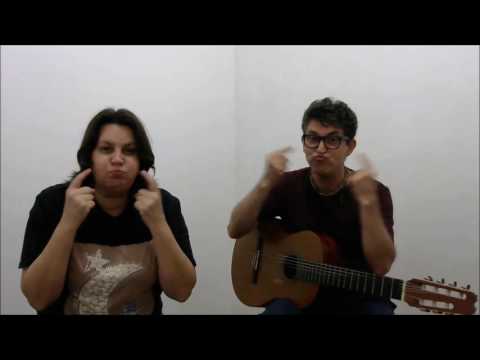 ESCREVA SEU NOME NO QUADRO ABAIXO:CMEI ZILDA ARNS 17/08/2020ALUNO (A):___________________________________________PROFESSORA:________________________________________ATIVIDADE: VAMOS BRINCAR DE COZINHAR?VOCÊ PODERÁ UTILIZAR FOLHAS, GALHOS, SEMENTES, TERRA E OUTROS ELEMENTOS DA NATUREZA.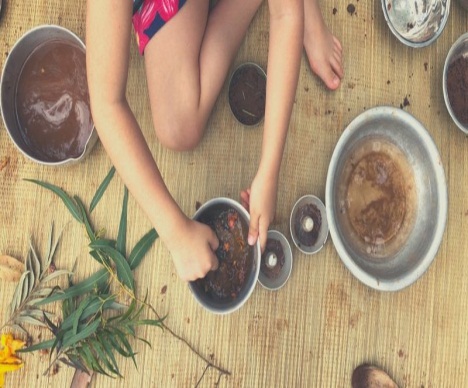 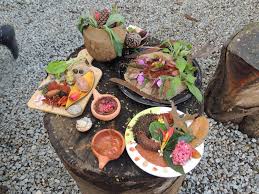 DESENHE O QUE VOCÊ COZINHOU: (PEÇA PARA UM ADULTO ESCREVER O QUE VOCÊ DESENHOU)Terça-feira 18 de agosto de 2020Na aula de hoje vamos aprender sobre as cores, suas misturas, tintas da natureza, arco-íris e suas cores e conhecer algumas obras de arte.Assistir	aula	Paraná referente ao dia 11/08/2020  pré-escola	disponível	neste link: https://www.youtube.com/watch?v=Mhjq48v-yGgMúsica “Arco-Íris”, apresentação infanti link:https://www.youtube.com/watch?v=g9khCEIigGgHistória infantil “O Monstro das cores" link: https://www.youtube.com/watch?v=5dYNbRHJ15QSegue em anexo as atividades:CMEI ZILDA ARNS 18/08/2020ALUNO (A):___________________________________________PROFESSORA:________________________________________PINTE OS CÍRCULOS COM AS CORES INDICADAS E CONTINUE A SEQUÊNCIA DAS CORES NAS OUTRAS LINHAS:   VERMELHO            VERDE                  AMARELO            AZUL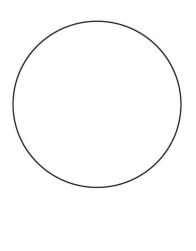 ESCREVA NO QUADRADO QUANTAS CORES DIFERENTES VOCÊ USOU?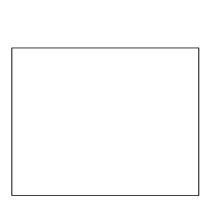 Quarta-feira 19 de Agosto de 2020Na aula de hoje vamos falar sobre histórias infantis, teatros e expressões faciais e corporais.Assistir	aula	Paraná referente ao dia 12/08/2020 pré-escola	disponível	neste link: https://www.youtube.com/watch?v=K2rU6MLotbEMúsica “O coração do menino e da menina”, link:https://www.youtube.com/watch?v=f-FTAsWLJJAHistória infantil “Mamãe é um lobo"  link: https://www.youtube.com/watch?v=gysInh5Afpo Vídeo de alongamento para crianças, link:https://www.youtube.com/watch?v=hD0iDyucHFsSegue em anexo as atividades:CMEI ZILDA ARNS 19/08/2020ALUNO (A):__________________________________________________PROFESSORA:_______________________________________________PINTE AS CENAS DA HISTÓRIA “CHAPEUZINHO VERMELHO”, DEPOIS OBSERVE E COM A AJUDA DE UM ADULTO NUMERE NA SEQUÊNCIA CORRETA DOS FATOS: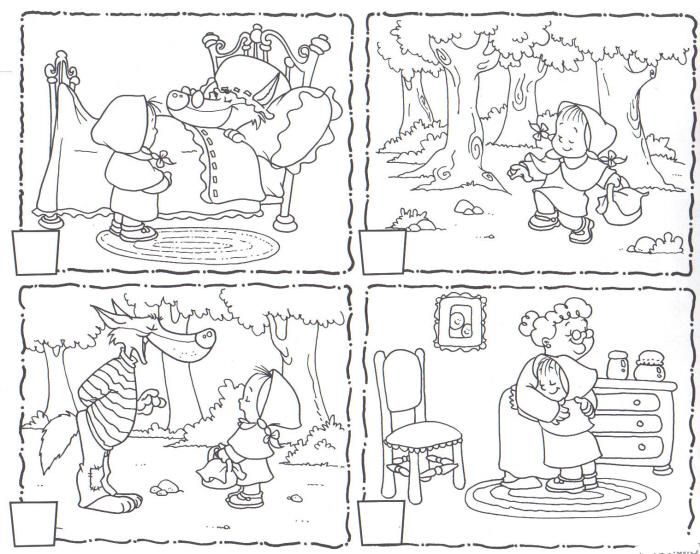 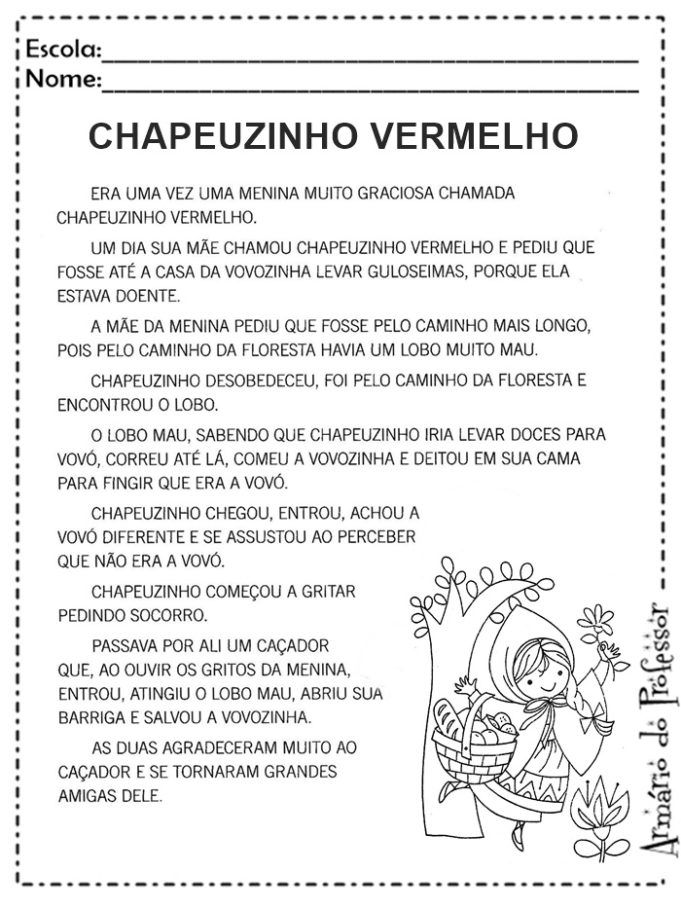 Quinta-feira 20 de Agosto de 2020.Na aula de hoje vamos aprender um pouco mais sobre os ritmos e dancas do mundo.Assistir	aula	Paraná referente ao dia 13/08/2020 pré-escola	disponível	neste link: https://www.youtube.com/watch?v=CLE8Gb4jROA&list=PLEtRs8lszO9Vr6gLmzVqN_ElGNEs2uRRk&index=97 Música: Help! - The Beatles, link:https://www.youtube.com/watch?v=duER6TzezEk Apresentação de dança Valsa, link:https://www.youtube.com/watch?v=mSC3z7GQ4YkHistórial Infantil Cinderela link: https://www.youtube.com/watch?v=a9tOU-5y644Segue em anexo as atividades:CMEI ZILDA ARNS 20/08/2020ALUNO (A):____________________________________________PROFESSORA:__________________________________________PINTE O DESENHO E OBSERVE:O PRÍNCIPE E A CINDERELA ESTÃO DANÇANDO UMA VALSA.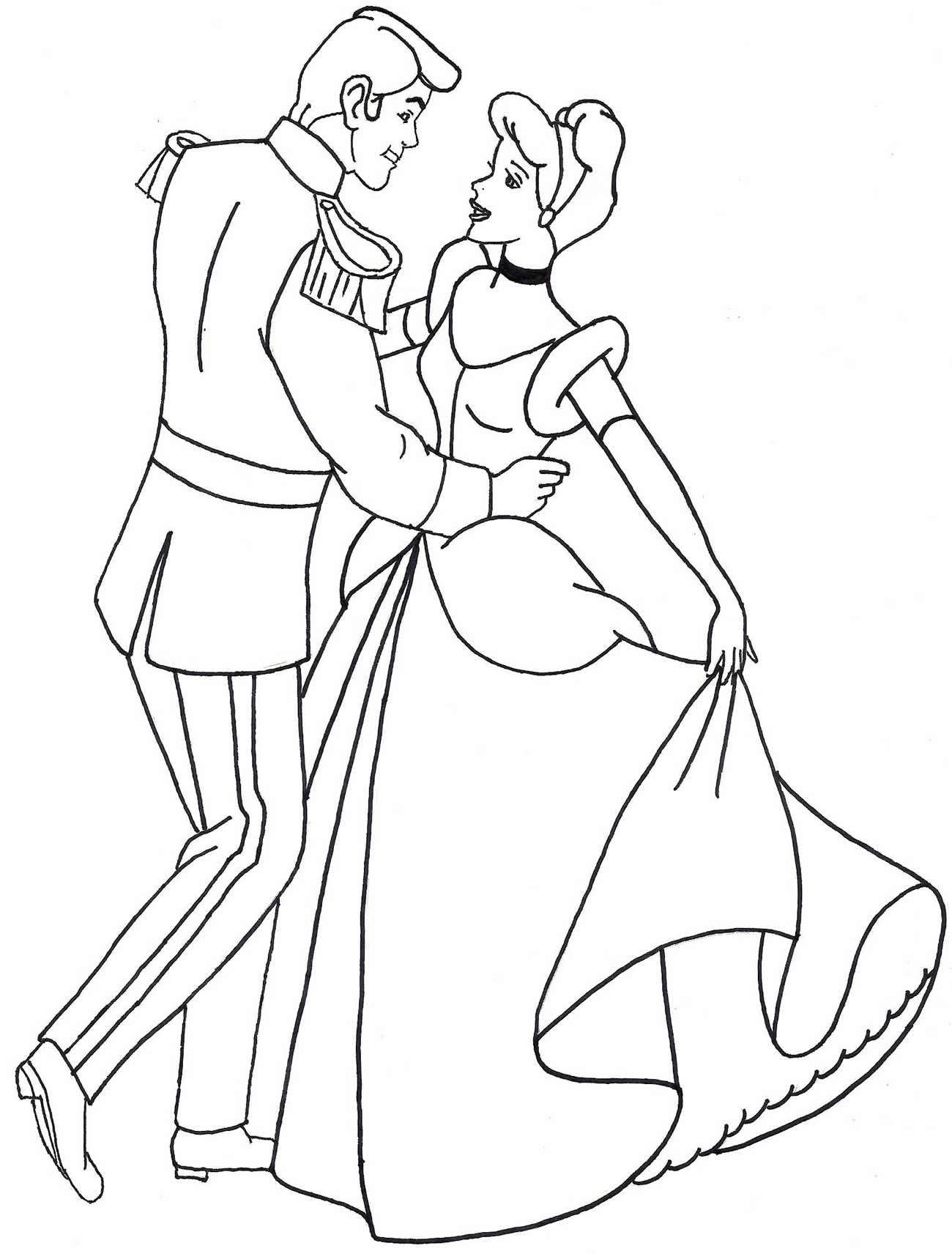 COPIE O NOME DA PERSONAGEM PRINCIPAL DA HISTÓRIA:C  I  N  D  E  R  E  L  A _____________________Sexta-feira, 21 de Agosto de 2020.Na aula de hoje vamos aprender um pouco sobre o vento, a locomoçao da terra atravé dele trazendo o dia e a noite, esportes que necessitam do vento, histórias e poemas sobre o vento, objetos que produzem sons através do vento.Assistir	aula	Paraná referente ao dia 14/08/2020 pré-escola	disponível	neste link: https://www.youtube.com/watch?v=QdyjAWEJrr4Música “Boca Livre, Vinícius de Moraes - O Ar (O Vento)”, link: https://www.youtube.com/watch?v=jAI4R01dLl8História infantil “Amigo ventinho - Varal de Histórias" link: https://www.youtube.com/watch?v=FgcU299H84gSegue em anexo a atividade:CMEI ZILDA ARNS 21/08/2020ALUNO (A):_____________________________________________________PROFESSORA:__________________________________________________PINTE SOMENTE OS OBJETOS QUE PRECISAM DO VENTO PARA FUNCIONAR: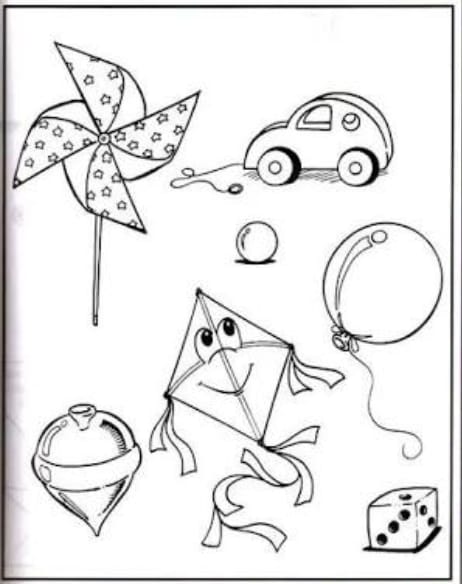 COMO VAMOS REGISTRAR O QUE APRENDEMOS?Através da participacao com fotos enviadas a professora, erealização das atividades impressas que foram enviadas.